ПОЛНОМОЧИЯУполномоченный по правам ребенка в соответствии с федеральным законодательством, законодательством автономного округа обладает следующими полномочиями:1) осуществляет анализ и оценку состояния дел по обеспечению прав и законных интересов ребенка в автономном округе, участвует в разработке органами государственной власти автономного округа мероприятий по обеспечению прав и законных интересов ребенка;2) осуществляет прием граждан, рассматривает обращения, касающиеся нарушения прав и законных интересов ребенка;3) оказывает бесплатную правовую помощь законным представителям детей по вопросам защиты их прав и законных интересов;4) информирует органы государственной власти, органы местного самоуправления муниципальных образований автономного округа, их должностных лиц, руководителей организаций, в решениях или действиях (бездействии) которых он усматривает нарушения прав и законных интересов ребенка, о принятии мер по восстановлению нарушенных прав и законных интересов ребенка и предотвращению подобных нарушений в дальнейшем;5) обращается к Уполномоченному по правам человека в Российской Федерации, в федеральные органы, органы государственной власти, органы местного самоуправления муниципальных образований автономного округа в случае нарушения прав и законных интересов ребенка;6) проводит просветительскую работу, осуществляет содействие повышению информированности детей и взрослых в области прав и законных интересов ребенка, в том числе через средства массовой информации, участвует в совещаниях, конференциях при обсуждении вопросов, связанных с обеспечением прав и законных интересов ребенка;7) запрашивает и получает необходимые сведения, документы, материалы и разъяснения органов государственной власти, органов местного самоуправления муниципальных образований автономного округа, их должностных лиц по вопросам, связанным с обеспечением прав и законных интересов ребенка.28 февраля 2019 года 
№ 2-оз 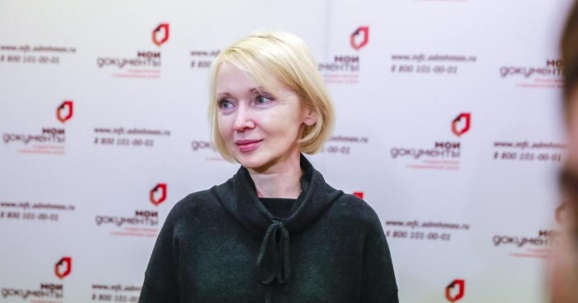 Уполномоченный по правам ребенка в Ханты-Мансийском автономном округе - ЮгреНизамова Людмила Борисовнател. (3467) 33-13-70факс (3467) 33-13-27E-mail: Upr86@admhmao.ru